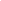 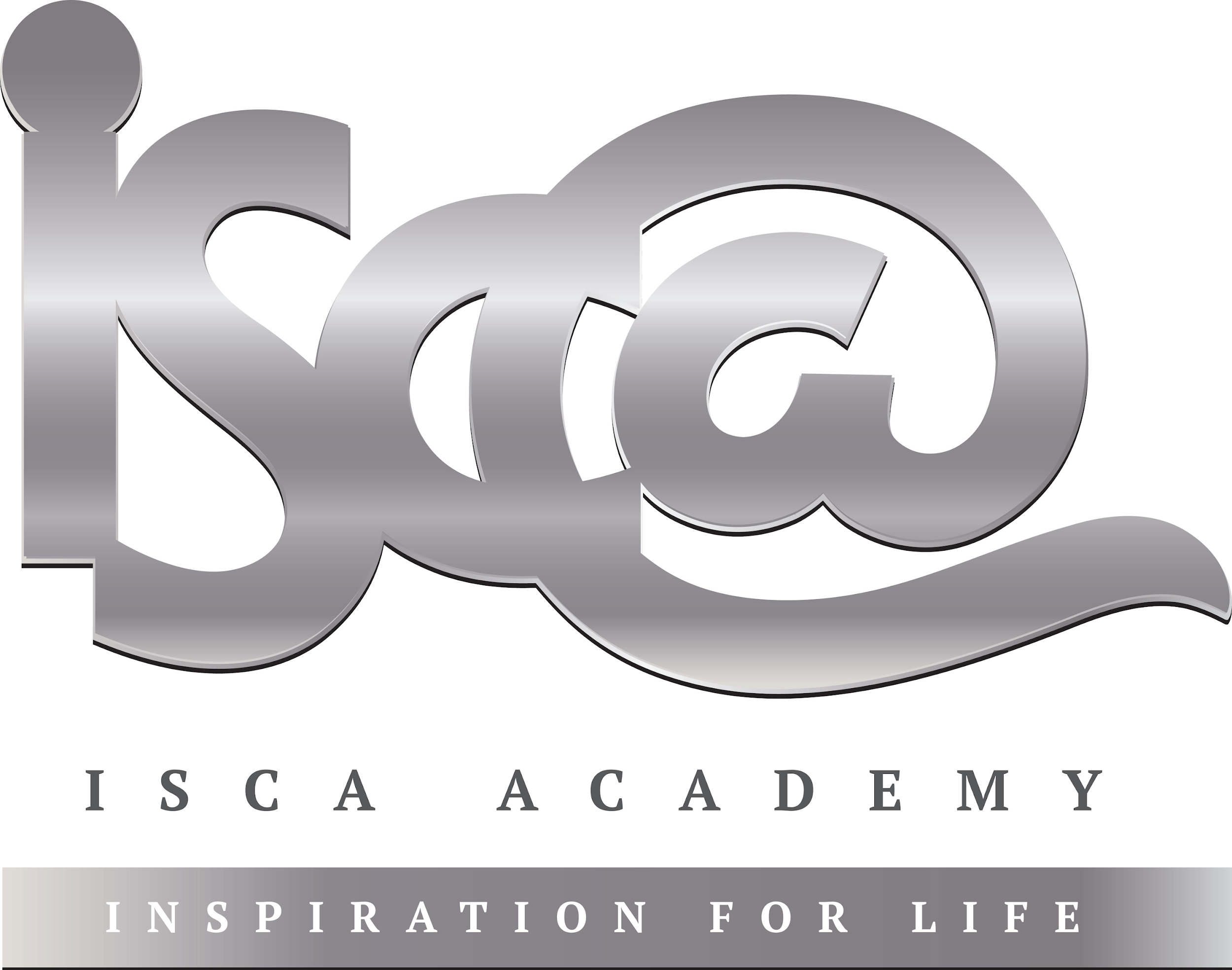 Exam Style Questions: 2 Mark Questions = Multiple Choice (give yourself 2 minutes per Q)If you get any of the following questions wrong, before next week, please ensure you test yourself on key content. Each piece of weekly homework is due during your next GCSE RE lesson. Support can be gained from: Your RE teacher (F33)The GCSE revision guide or revision cards, if you have them (if not, they are available on SCOpay)The RE ‘AQA’ section of bbc bitesize: https://www.bbc.co.uk/bitesize/examspecs/zjgx47hGive two reasons why a person may commit a crime. [2]__________________________________________________________________________________________________________________________________________________Give two ways a Christian may respond to hate crime. [2]__________________________________________________________________________________________________________________________________________________Give two ways a crime might be punished in the UK. [2]__________________________________________________________________________________________________________________________________________________Give two ways a criminal should be punished. [2]__________________________________________________________________________________________________________________________________________________Year 11 HomeworkYear 11 HomeworkYear 11 HomeworkYear 11 HomeworkSubjectReligious Education Religious Education Religious Education Cycle1Week1Hand in Date